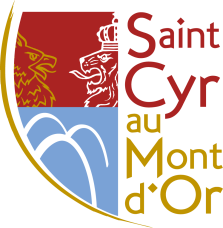 NOM : ……………………………………………………………………….. Prénom : …………………………………..…………………………Adresse : ……..……………………………………………………………………………..………………………….………………………………………….……………………………………………………………………………………………..……………………………………N° de téléphone (mobile de préférence) : ………………………….……………………………………………………………………….Adresse e-mail : …………………………………………………………@....……………………………………………………………………….DATE : ………………….……………………………………….………….…  	Nombre de participants : …………..………………Horaires réservation de salles : de  ........ à .........  Réservation non-soumise à redevance :Merci de cocher la case   correspondant à la réservation souhaitée dans le tableau ci-dessous : Tables rectangulaires x ………………				 chaises x ……………… Micros x ………………						 sono vidéoprojecteur						 écran de projectionETATS DES LIEUXLes états des lieux entrant et sortant doivent être réalisés à chaque réservation.L’état des lieux entrant peut se faire entre 08h30-11h30 et 13h30-15h30.L’état des lieux sortant peut se faire entre 08h30-11h30.Merci de compléter les points suivants :État des lieux entrant prévu le ………………………………………………………………..à ……………………………État des lieux sortant prévu le ………………………………………………………………..à ……………………………Nom et prénom de la personne présente pour l’état des lieux : …………………………………………………Coordonnées de la personne : 	Portable : ………………………………...…...	Fixe : …………………..… Le présent formulaire de pré réservation dûment complété et signé par le demandeur; L’engagement du demandeur à respecter le Règlement Intérieur (ci-après) ; L’attestation d’assurance responsabilité civile du bénéficiaire, « à jour de cotisation », pour les risques encourus du fait de l’utilisation des salles  Le chèque de caution de 600 €uros, non daté, libellé à l’ordre de la Trésorerie de Tassin la Demi Lune. Les clés des bâtiments communaux sont prêtées par la Mairie, contre signature du registre de prêt. En cas de perte, la responsabilité du demandeur est engagée, conformément au Règlement intérieur.Un forfait de 33 euros par clé sera appliqué pour la Salle de la Source, et de 20 euros par badge pour la salle des Vieilles Tours. Pour les autres salles ou équipements, la Mairie présentera la facture de remplacement des clés au demandeur, pour remboursement.Toute dégradation des lieux ou du matériel prêté, ou tout défaut de ménage constaté par les Services Techniques lors de l’Etat des Lieux sera facturé ou prélevé directement sur la caution (cf. Règlement intérieur).Le Règlement Intérieur d’Utilisation des Salles Communales est fourni par la Mairie en même temps que le présent formulaire. Ledit règlement intérieur détaille :les conditions de réservation,les conditions financières,les conditions d’utilisation,les conditions de sécurité, de maintien de l’ordre et de responsabilité, …A ce titre, il doit impérativement être lu dans son intégralité par le demandeur, qui s’y engage ci-dessousEn cochant cette case (obligatoire)  le demandeur s’engage à avoir pris connaissance du Règlement Intérieur dans son intégralité, à le respecter, et à le faire respecter par toute personne amenée à utiliser les lieux pendant la période de réservation.A Saint-Cyr-au-Mont-d’Or, le ………………………………………LE DEMANDEUR : (signature + mention manuscrite « lu et approuvé ») Foyer des anciens Salle du des vieilles tours : 	Grande salle				Grande salle + bar Salle de la Source : 		 Salle 2				 Salle 3